令和5年度上・下 期　事業実施報告書提出日：　　4月　16日記入者：　磯脇　賢二連絡先：022（762）8791団体名：一般社団法人復興支援士業ネットワーク開催日開催時間開催場所参加者・運営者数メニュー※ﾒﾆｭｰ表を別途添付でも可10／14 (土)16：00 ～　　  18：00会食・配食・宅食（↑○で囲んで下さい）造形スタジオアートフィールドくぅか【参加者】　　合計２５人　子ども　２０人／大人　　５人【運営者数】　合計　5人　ｽﾀｯﾌ　　3人／ﾎﾞﾗﾝﾃｨｱ　2人ハンバーグ弁当野菜・ごはん（弁当を渡せない世帯１0世帯にはコメ）食料品配布10／19 (木)17：30 ～　　  19：30会食・配食・宅食（↑○で囲んで下さい）通町台湾料理店「香満楼」前【参加者】　　合計３０人　子ども　２５人／大人　　５人【運営者数】　合計　5人　ｽﾀｯﾌ　　１人／ﾎﾞﾗﾝﾃｨｱ　４人チャーハン弁当野菜・ごはん通町１5世帯にコメと食料品配布10／26 (金)17：30 ～　　  19：30会食・配食・宅食（↑○で囲んで下さい）通町台湾料理店「香満楼」前【参加者】　　合計３０人　子ども　２５人／大人　　5人【運営者数】　合計　5人　ｽﾀｯﾌ　　１人／ﾎﾞﾗﾝﾃｨｱ　４人チャーハン弁当野菜・ごはん通町地区１5世帯にコメと食料品配布１１／１１ (土)16：00 ～　　  18：00会食・配食・宅食（↑○で囲んで下さい）造形スタジオアートフィールドくぅか【参加者】　　合計２５人　子ども　２０人／大人　　５人【運営者数】　合計　5人　ｽﾀｯﾌ　　3人／ﾎﾞﾗﾝﾃｨｱ　2人ハンバーグ弁当野菜・ごはん（弁当を渡せない世帯１0世帯にはコメ）食料品配布11／16  (木)17：30 ～　　  19：30会食・配食・宅食（↑○で囲んで下さい）通町台湾料理店「香満楼」前【参加者】　　合計３０人　子ども　２５人／大人　　5人【運営者数】　合計　5人　ｽﾀｯﾌ　　１人／ﾎﾞﾗﾝﾃｨｱ　４人チャーハン弁当野菜・ごはん通町地区１5世帯にコメと食料品配布開催日開催時間開催場所参加者・運営者数メニュー※ﾒﾆｭｰ表を別途添付でも可11／22  (水)17：30 ～　　  19：30会食・配食・宅食（↑○で囲んで下さい）通町台湾料理店「香満楼」前【参加者】　　合計３０人　子ども　２５人／大人　　5人【運営者数】　合計　5人　ｽﾀｯﾌ　　１人／ﾎﾞﾗﾝﾃｨｱ　４人チャーハン弁当野菜・ごはん通町地区１5世帯にコメと食料品配布12／9   (土)16：00 ～　　  18：00会食・配食・宅食（↑○で囲んで下さい）造形スタジオアートフィールドくぅか【参加者】　　合計30人　子ども　25人／大人　　5人【運営者数】　合計　5人　ｽﾀｯﾌ　　3人／ﾎﾞﾗﾝﾃｨｱ　2人ハンバーグ弁当野菜・ごはん（弁当を渡せない世帯15世帯にはコメ）食料品配布12／21  (木)17：30 ～　　  19：30会食・配食・宅食（↑○で囲んで下さい）杜のみらい保育園前【参加者】　　合計３０人　子ども　２５人／大人　　5人【運営者数】　合計　5人　ｽﾀｯﾌ　　１人／ﾎﾞﾗﾝﾃｨｱ　４人チャーハン弁当野菜・ごはん通町地区１5世帯にコメと食料品配布12／30  (土)17：30 ～　　  19：30会食・配食・宅食（↑○で囲んで下さい）通町台湾料理店「香満楼」前【参加者】　　合計３０人　子ども　２５人／大人　　5人【運営者数】　合計　5人　ｽﾀｯﾌ　　１人／ﾎﾞﾗﾝﾃｨｱ　４人チャーハン弁当野菜・ごはん通町地区１5世帯にコメと食料品配布1／13   (土)16：00 ～　　  18：00会食・配食・宅食（↑○で囲んで下さい）造形スタジオアートフィールドくぅか【参加者】　　合計30人　子ども　25人／大人　　5人【運営者数】　合計　5人　ｽﾀｯﾌ　　3人／ﾎﾞﾗﾝﾃｨｱ　2人ハンバーグ弁当野菜・ごはん（弁当を渡せない世帯15世帯にはコメ）食料品配布1／18   (木)17：30 ～　　  19：30会食・配食・宅食（↑○で囲んで下さい）通町台湾料理店「香満楼」前【参加者】　　合計35人　子ども　30人／大人　　5人【運営者数】　合計　5人　ｽﾀｯﾌ　　3人／ﾎﾞﾗﾝﾃｨｱ　2人チャーハン弁当野菜・ごはん通町地区１5世帯にコメと食料品配布開催日開催時間開催場所参加者・運営者数メニュー※ﾒﾆｭｰ表を別途添付でも可1／25   (木)17：30 ～　　  19：30会食・配食・宅食（↑○で囲んで下さい）杜のみらい保育園前【参加者】　　合計３０人　子ども　２５人／大人　　5人【運営者数】　合計　5人　ｽﾀｯﾌ　　１人／ﾎﾞﾗﾝﾃｨｱ　４人チャーハン弁当野菜・ごはん通町地区１5世帯にコメと食料品配布2／10   (土)16：00 ～　　  18：00会食・配食・宅食（↑○で囲んで下さい）造形スタジオアートフィールドくぅか【参加者】　　合計３０人　子ども　２５人／大人　　5人【運営者数】　合計　5人　ｽﾀｯﾌ　　１人／ﾎﾞﾗﾝﾃｨｱ　４人ハンバーグ弁当野菜・ごはん（弁当を渡せない世帯15世帯にはコメ）食料品配布2／15   (木)17：30 ～　　  19：30会食・配食・宅食（↑○で囲んで下さい）通町台湾料理店「香満楼」前【参加者】　　合計３０人　子ども　２５人／大人　　5人【運営者数】　合計　5人　ｽﾀｯﾌ　　１人／ﾎﾞﾗﾝﾃｨｱ　４人チャーハン弁当野菜・ごはん通町地区１5世帯にコメと食料品配布2／22   (木)17：30 ～　　  19：30会食・配食・宅食（↑○で囲んで下さい）杜のみらい保育園前【参加者】　　合計３０人　子ども　２５人／大人　　5人【運営者数】　合計　5人　ｽﾀｯﾌ　　１人／ﾎﾞﾗﾝﾃｨｱ　４人チャーハン弁当野菜・ごはん通町地区１5世帯にコメと食料品配布3／9   (土)16：00 ～　　  18：00会食・配食・宅食（↑○で囲んで下さい）造形スタジオアートフィールドくぅか【参加者】　　合計３０人　子ども　２５人／大人　　5人【運営者数】　合計　5人　ｽﾀｯﾌ　　１人／ﾎﾞﾗﾝﾃｨｱ　４人コロッケ弁当野菜・ごはん（弁当を渡せない世帯15世帯にはコメ）食料品配布3／14   (木)17：30 ～　　  19：30会食・配食・宅食（↑○で囲んで下さい）杜のみらい保育園前【参加者】　　合計３０人　子ども　２５人／大人　　5人【運営者数】　合計　5人　ｽﾀｯﾌ　　１人／ﾎﾞﾗﾝﾃｨｱ　４人チャーハン弁当野菜・ごはん通町地区１5世帯にコメと食料品配布開催日開催時間開催場所参加者・運営者数メニュー※ﾒﾆｭｰ表を別途添付でも可3／19   (火)17：30 ～　　  19：30会食・配食・宅食（↑○で囲んで下さい）通町台湾料理店「香満楼」前【参加者】　　合計３０人　子ども　２５人／大人　　5人【運営者数】　合計　5人　ｽﾀｯﾌ　　１人／ﾎﾞﾗﾝﾃｨｱ　４人唐揚げ弁当野菜・ごはん通町地区１5世帯にコメと食料品配布　／     (   )　 : ～　　：会食・配食・宅食【参加者】　　合計　　人　子ども　　　人／大人　　　人【運営者数】　合計　　人　ｽﾀｯﾌ　　　人／ﾎﾞﾗﾝﾃｨｱ　　 人　／     (   )　 : ～　　：会食・配食・宅食【参加者】　　合計　　人　子ども　　　人／大人　　　人【運営者数】　合計　　人　ｽﾀｯﾌ　　　人／ﾎﾞﾗﾝﾃｨｱ　　 人　／     (   )　 : ～　　：会食・配食・宅食【参加者】　　合計　　人　子ども　　　人／大人　　　人【運営者数】　合計　　人　ｽﾀｯﾌ　　　人／ﾎﾞﾗﾝﾃｨｱ　　 人　／     (   )　 : ～　　：会食・配食・宅食【参加者】　　合計　　人　子ども　　　人／大人　　　人【運営者数】　合計　　人　ｽﾀｯﾌ　　　人／ﾎﾞﾗﾝﾃｨｱ　　 人　／     (   )　 : ～　　：会食・配食・宅食【参加者】　　合計　　人　子ども　　　人／大人　　　人【運営者数】　合計　　人　ｽﾀｯﾌ　　　人／ﾎﾞﾗﾝﾃｨｱ　　 人開催時の様子や特記事項等をご記載ください。子供達は、アロマクラフトや造形教室を先生の指導の下楽しんで、作業をしていた。親も一緒になって行っていた。特にアロマクラフトの香りでリラックスしていた。いつも開催が夕飯時なため、造形教室を楽しむことのできない親子は、弁当やコメなどの食糧支援品を楽しみに受け取っていった。もちろん造形教室を楽しんでいた子に対しても弁当や食料品を渡した。開催の様子が分かる写真添付（１回の開催につき2枚程度）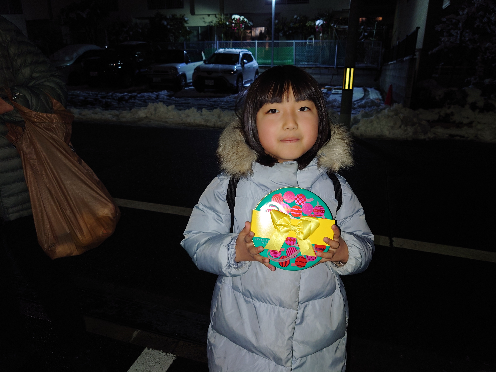 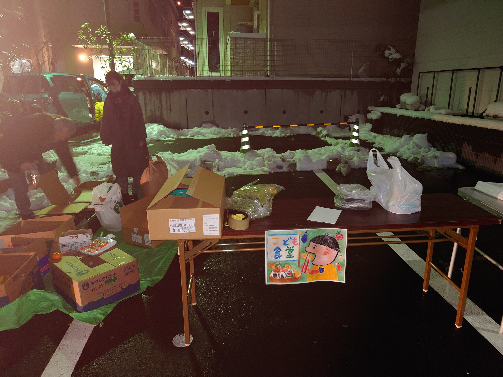 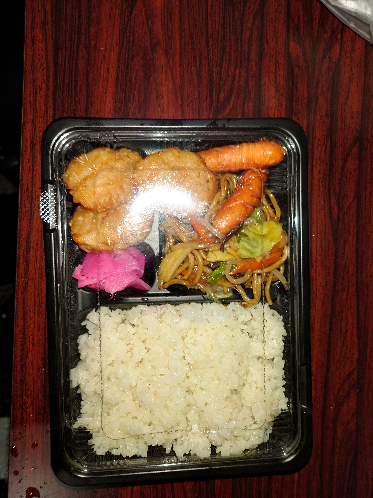 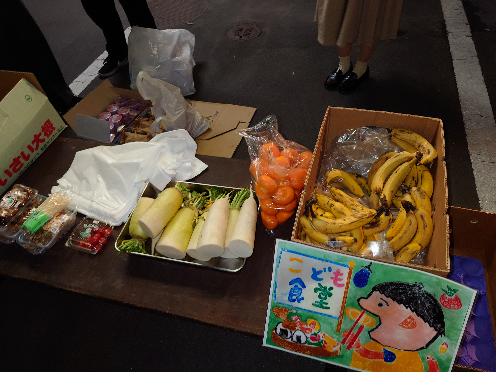 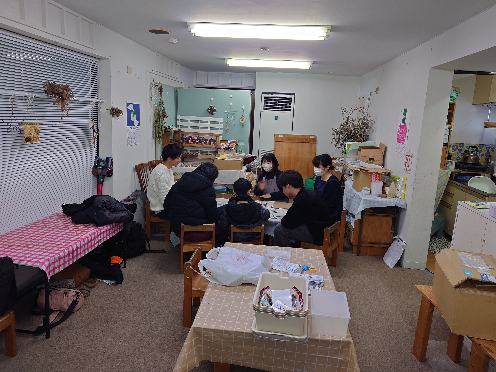 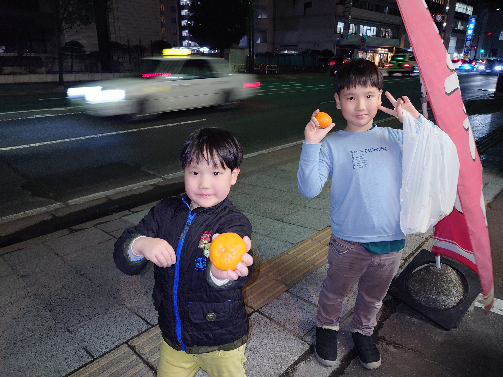 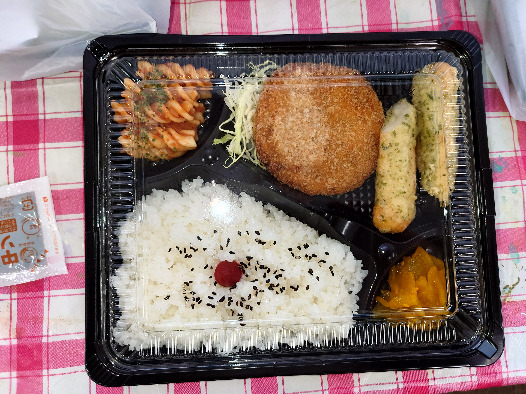 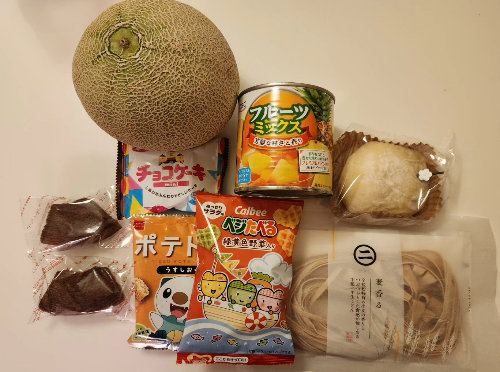 